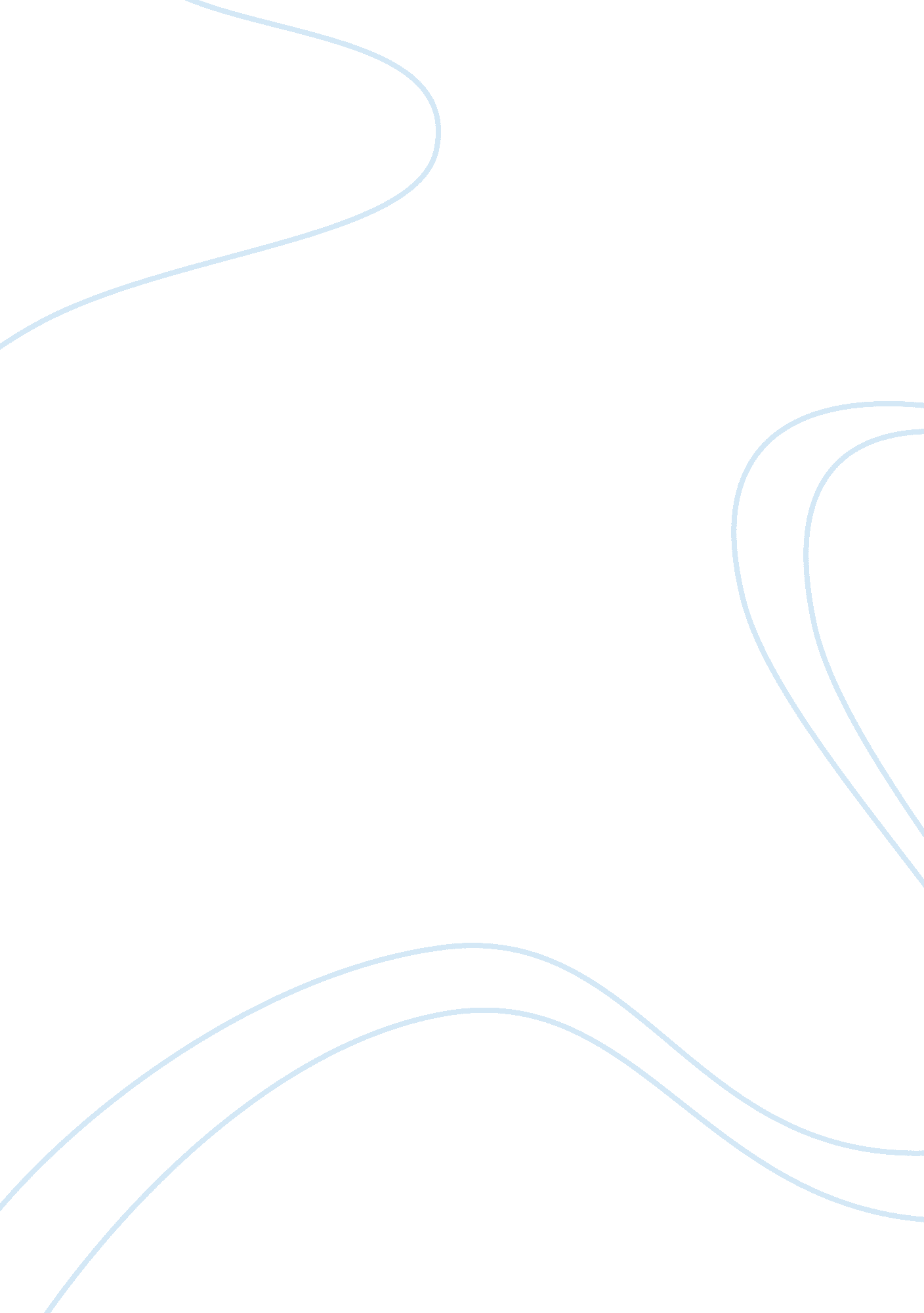 Amazon rainforest – a tipping pointLife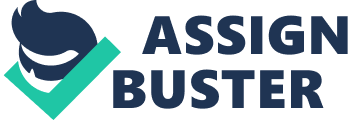 The Amazon Rainforest, A huge tropical rainforest if not, the largest rainforest, occupies with the drainage of the “ Amazonia” or the amazon river. It is located in the Southern America. It compromises around 40 percent of the whole Brazil’s area. It is limited by the Guiana Highlands toward the north, the Andes Mountains toward the west, the Brazilian central plateau toward the south, and the Atlantic Ocean toward the east. Here is a summary of what consists of in the Amazon Rainforest, why is it so important to keep it safe and growing. Amazonia is the biggest river basin on the plane. The Rainforest extends from a 200 mile long front along to Atlantic to a belt 1, 200 miles wide where the marshes meet the Andean lower regions. The enormous degree and extraordinary coherence of this rainforest is an impression of the high precipitation, high stickiness, and drearily high temperatures that prevail in the place. The Amazon Rainforest is the world's most extravagant and most-shifted organic repository, containing a few million types of plants, insects, flying creatures, and different types of life, many are still unrecorded byscience. The rich vegetation incorporates a wide assortment of trees, including numerous types of myrtle, shrub, palm, and acacia, just as brazil nut, rosewood, and elastic tree. Brilliant timber is outfitted by the mahogany and the Amazonian cedar. Significant natural life incorporates red deer, capybara, puma, manatee, ungulate and numerous different kinds of rodents, and a few sorts of monkeys. This beautiful place, the Amazon, full of amazing creatures, plants and etc. is still burning (as of September 5, 2019). It all started in August, about 66, 000 flames attacked the Amazon rainforest, a lot of it the consequence of man-madedeforestation. After at first dismissing millions foreign attention, President of Brazil, Jair Bolsonaro, recently prohibited the use of flames to clear the region, also those in the rainforest, for 60 consecutive days. For me, in my opinion, I think it is very sad to see that the President of Brazil, Jai Bolsonaro, has to get the world’s attention to stop the burning of the Amazon Rainforest. It became the tipping point. He had to make a decision to whether stop the fire or continue burning the Amazon. The President’s decision is late. It will take a lot of time to restore the burned plants, trees, habitat. Sad thing is, the animals that have died by burning cannot be returned. If I was the President of Brazil, I wouldn’t even hesitate to stop the burning of Amazon. I should know the importance of this place and Jair Bolsonaro made the decision after the whole world knew that Amazon was burning. But Jair Bolsonaro’s decision making is not the only problem. The fire did not start “ naturally” according to scientist that studied the event. They accuse of Jair Bolsonaro for starting it but he says that the reason there was a fire because it’s the time of the year where farmers clear for their land. Some say that Bolsonaro and his minister for theenvironmentas been dismantling or destroying the environment. Statistics made by the environmentalist shows that since the past 6 to 12 months. The deforestation rate increased up to 88%. It increased so high that if it continues for a year or more, I believethat Brazil would have problems about the environment. Many countries have started funding projects to stop deforestation in the country Brazil. 